            มหาวิทยาลัยสงขลานครินทร์  วิทยาเขตปัตตานี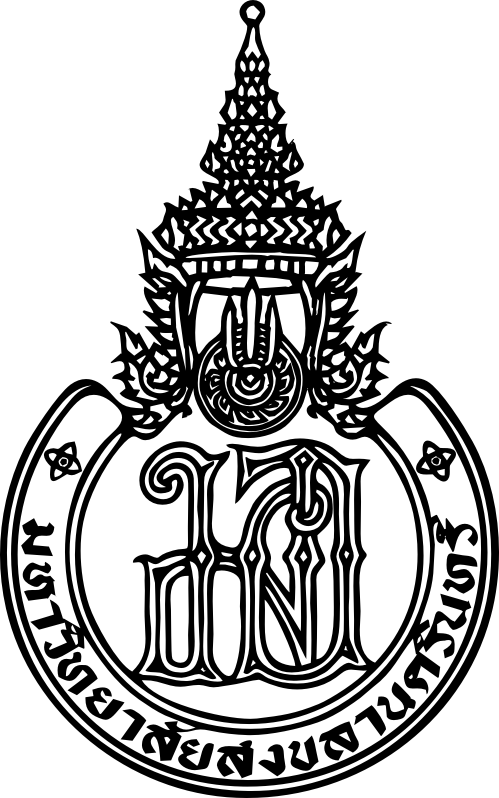             มหาวิทยาลัยสงขลานครินทร์  วิทยาเขตปัตตานี            มหาวิทยาลัยสงขลานครินทร์  วิทยาเขตปัตตานี            มหาวิทยาลัยสงขลานครินทร์  วิทยาเขตปัตตานี            มหาวิทยาลัยสงขลานครินทร์  วิทยาเขตปัตตานี            มหาวิทยาลัยสงขลานครินทร์  วิทยาเขตปัตตานี            มหาวิทยาลัยสงขลานครินทร์  วิทยาเขตปัตตานี                        ใบระดับขั้น (GRADE SHEET)                        ใบระดับขั้น (GRADE SHEET)                        ใบระดับขั้น (GRADE SHEET)                        ใบระดับขั้น (GRADE SHEET)                        ใบระดับขั้น (GRADE SHEET)                        ใบระดับขั้น (GRADE SHEET)                        ใบระดับขั้น (GRADE SHEET)รหัสวิชารหัสวิชาชื่อวิชาชื่อวิชากลุ่มหน่วยกิตภาค กศ.ปี กศ.คณะคณะอาจารย์ผู้สอนอาจารย์ผู้สอนที่รหัสนักศึกษาประเภท
วิชา ชื่อ-สกุล ชื่อ-สกุลระดับขั้นหมายเหตุหมายเหตุ123456789101112131617ประเภทวิชาC = CREDITA = AUDITN = NON CREDITประเภทวิชาC = CREDITA = AUDITN = NON CREDITประเภทวิชาC = CREDITA = AUDITN = NON CREDITประเภทวิชาC = CREDITA = AUDITN = NON CREDITประเภทวิชาC = CREDITA = AUDITN = NON CREDITประเภทวิชาC = CREDITA = AUDITN = NON CREDITอาจารย์ผู้สอน (ลงชื่อ)................................................. ประธานหลักสูตร...............................................อาจารย์ผู้สอน (ลงชื่อ)................................................. ประธานหลักสูตร...............................................อาจารย์ผู้สอน (ลงชื่อ)................................................. ประธานหลักสูตร...............................................อาจารย์ผู้สอน (ลงชื่อ)................................................. ประธานหลักสูตร...............................................อาจารย์ผู้สอน (ลงชื่อ)................................................. ประธานหลักสูตร...............................................อาจารย์ผู้สอน (ลงชื่อ)................................................. ประธานหลักสูตร...............................................